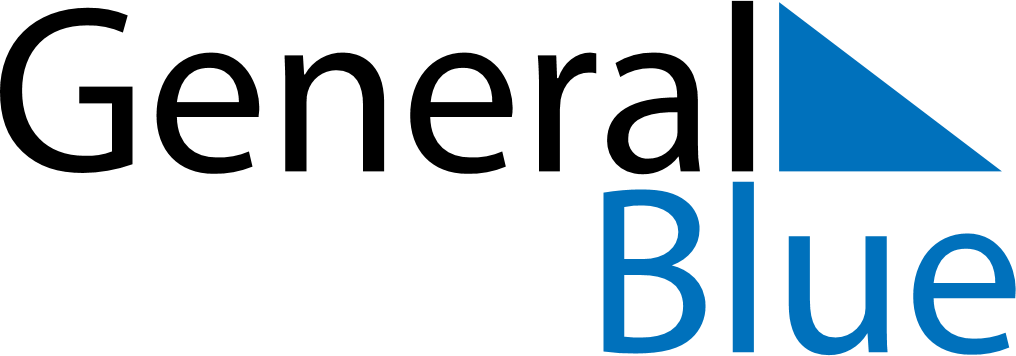 Weekly CalendarSeptember 8, 2025 - September 14, 2025Weekly CalendarSeptember 8, 2025 - September 14, 2025MondaySep 08MondaySep 08TuesdaySep 09WednesdaySep 10WednesdaySep 10ThursdaySep 11FridaySep 12FridaySep 12SaturdaySep 13SundaySep 14SundaySep 14My Notes